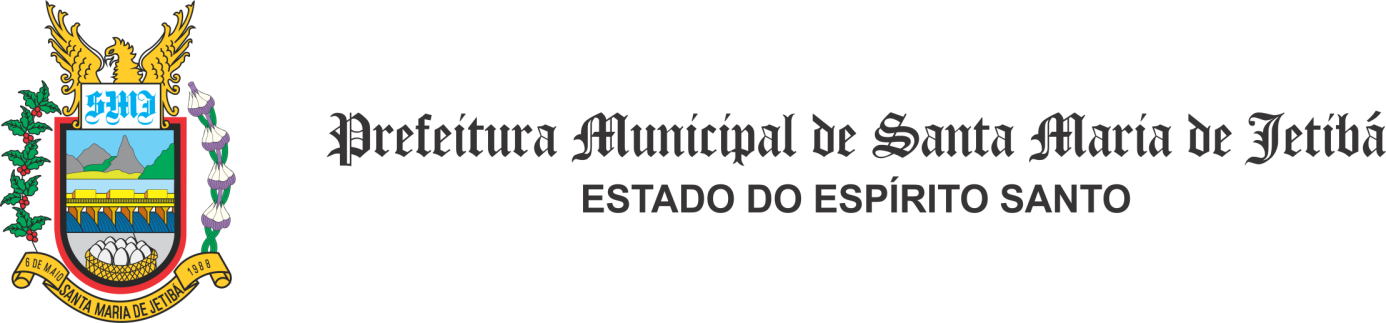 Atividades AgropecuáriasAlteração Cadastral de Licenças Ambientais Itens AdministrativosItens AdministrativosItens AdministrativosNºNome do ItemObservação1OBS.: Alterações do endereço da atividade, da razão social (pessoa jurídica) ou do nome (pessoa física), implicam em abertura de novo processo.---2Formulário de requerimento devidamente preenchido.Alteração da razão social (pessoa jurídica) ou do nome (pessoa física), implica em abertura de novo processo.3Cópia do DUA pago com comprovante de quitação da taxa correspondente---4Cópia do CPF e do documento de identificação do requerente /representante legal / procuradorCaso haja alteração de proprietário da empresa, arrendador ou contrato social5Cópia do contrato social ;Caso haja alteração do contrato social6Cópia do contrato de arrendamento/comodatoCaso haja alteração na relação do arrendamento/comodato7Cópia CNPJCaso haja alteração no CNPJ, desde que não seja da razão social ou endereço, o que implicam em abertura de novo processo.Itens TécnicosItens TécnicosItens TécnicosNºNome do ItemObservação8Novo Plano de Controle Ambiental-PCA ou complementação, conforme o caso.Ampliação que implique em mudança de Classe, apresentar novo PCA. Se mantida ou reduzida a Classe, apenas complementação é suficiente.9Complementação de Caracterização do Empreendimento - RCEAlteração dentro da Classe Simplificada, complementação é suficiente. Se alterada a classe para I ou II, apresentar Plano de Controle Ambiental-PCA10Cópia da anotação de responsabilidade técnica - ARTCaso haja alteração de responsável técnico ou do processo produtivo11Croqui georreferenciado do imóvel Se for o caso12Cadastro Ambiental Rural - CAR - ou Solicitação de inscrição no Cadastro Ambiental Rural---